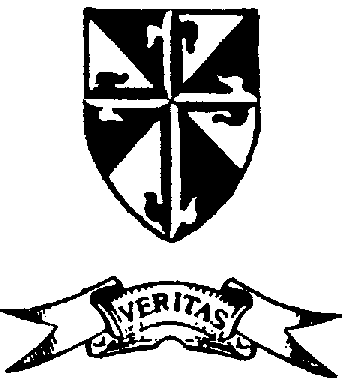 St Malachy’s B.N.S.Digital Learning Plan 20191. IntroductionThis document records the outcomes of our current digital learning plan, including targets and the actions we will implement to meet the targets.1.1 School Details:St Malachy’s BNS is a boy’s national school in Dundalk’s town centre. There is currently an enrolment of 203 pupils in a single storey building. There are 12 teachers, 2 of whom work in a special education context. There are 2 Special Needs Assistants. Most pupils who attend the school come from the surrounding areas, with some children travelling from the suburbs each day. Our current SSE focus is on reading comprehension in Literacy and problem solving in Mathematics.1.2 School Vision:St. Malachy’s BNS’ recognises the capacity of digital technologies to motivate and inspire students,staff and parents. We believe digital technology needs to be an integral part of teaching, learning and assessment across the curriculum. It is our aim to allow all children access to digital technologies that are relevant to 21st Century learning, particularly those that can provide students with appropriate lifelong learning skills. We aim to enable all children, including those with learning needs, to engage with and create their own digital content.1.3 Brief account of the use of digital technologies in the school to date:Each of our 9 classrooms has been equipped with an interactive whiteboard, teachers laptop and projector. There is a trolley of 16 laptops for use by pupils either in pairs or invididually. Laptops are mainly used as a reference tool, for Literacy and/or Mathematics activities during station teaching. Some older classes create Powerpoint presentations.Broadband- both wired & wireless with 3x Wifi boosters and 1 x Ubiquti access point.Networked laser printer for use by all teaching staff and the school secretary.There is a staff server for sharing and storage of documents.Shared digital camera.Informative and up-to-date school website for communication with parents.Two Ladybugs used in the junior classes.2. The focus of this Digital Learning PlanWe undertook a digital learning evaluation in our school during the period (September 2018) to (March 2019). We evaluated our progress using the following sources of evidence:Teacher surveysPupil surveysFeedback at staff meetings.2.1 The dimensions and domains from the Digital Learning Framework being selectedDomain 1: Learner Outcomes2.2 The standards and statements from the Digital Learning Framework being selected2.3. These are a summary of our strengths with regards digital learningPupils are proficient in using the school laptops.A number of staff members have engaged in digital technology projects E.g.: Scratch & Hour of Code.Staff members have participated in CPD relating to embedding digital technologies across the curriculum.Funding is available for the purchase of further IT equipment.2.4 This is what we are going to focus on to improve our digital learning practice furtherMore staff will be encouraged to engage in CPD to further facilitate the embedding of digital technologies across the curriculum.Peer support will be offered to staff members to increase confidence and competence in embedding digital technologies in teaching, learning & assessment.Design activities where pupils use digital technologies to support and enhance learning in a variety of curricular areas.3. Our Digital Learning planOn the next page we have recorded:The targets for improvement we have setThe actions we will implement to achieve theseWho is responsible for implementing, monitoring and reviewing our improvement planHow we will measure progress and check outcomes (criteria for success)As we implement our improvement plan we will record:The progress made, and adjustments made, and whenAchievement of targets (original and modified), and whenDigital Learning Action PlanStandardStatement(s)Pupils enjoy their learning, are motivated to learn and expect to achieve as learnersPupils use appropriate digital technologies to foster active engagement in attaining appropriate learner outcomes.Pupils enjoy their learning, are motivated to learn and expect to achieve as learnersPupils use digital technologies to collect evidence and record progress.DOMAIN: Learner OutcomesDOMAIN: Learner OutcomesDOMAIN: Learner OutcomesDOMAIN: Learner OutcomesDOMAIN: Learner OutcomesSTANDARD(S): Pupils enjoy their learning, are motivated to learn and expect to achieve as learners.STANDARD(S): Pupils enjoy their learning, are motivated to learn and expect to achieve as learners.STANDARD(S): Pupils enjoy their learning, are motivated to learn and expect to achieve as learners.STANDARD(S): Pupils enjoy their learning, are motivated to learn and expect to achieve as learners.STANDARD(S): Pupils enjoy their learning, are motivated to learn and expect to achieve as learners.STATEMENT(S): Pupils use appropriate digital technologies to foster active engagement in attaining appropriate learner outcomes.                             Pupils use digital technologies to collect evidence and record progress.STATEMENT(S): Pupils use appropriate digital technologies to foster active engagement in attaining appropriate learner outcomes.                             Pupils use digital technologies to collect evidence and record progress.STATEMENT(S): Pupils use appropriate digital technologies to foster active engagement in attaining appropriate learner outcomes.                             Pupils use digital technologies to collect evidence and record progress.STATEMENT(S): Pupils use appropriate digital technologies to foster active engagement in attaining appropriate learner outcomes.                             Pupils use digital technologies to collect evidence and record progress.STATEMENT(S): Pupils use appropriate digital technologies to foster active engagement in attaining appropriate learner outcomes.                             Pupils use digital technologies to collect evidence and record progress.TARGETS: Pupils will create and share curricular-based digital content,  appropriate to their class level, twice per term.
TARGETS: Pupils will create and share curricular-based digital content,  appropriate to their class level, twice per term.
TARGETS: Pupils will create and share curricular-based digital content,  appropriate to their class level, twice per term.
TARGETS: Pupils will create and share curricular-based digital content,  appropriate to their class level, twice per term.
TARGETS: Pupils will create and share curricular-based digital content,  appropriate to their class level, twice per term.
ACTIONS(What needs to be done?)TIMEFRAME(When is it to be done by?)PERSONS / GROUPS RESPONSIBLE(Who is to do it?)CRITERIA FOR SUCCESS(What are the desired outcomes?)RESOURCES(What resources are needed?)Procurement of appropriate digital technologies.Teachers will engage in CPD on use of digital technologies.Pupils will create digital content at least twice per term:2nd class: photos of trails to use with Adobe Spark to create presentations.3rd/4th class: Use Adobe Spark to showcase learning on a topic (e.g. SESE) and create more complex presentations.5th/6th class: Create and present a digital presentation to showcase curricular learning e.g.  PowerPoint  or ScratchPupils will regularly share the digital content with their peers and get feedback on it (use of cloud)Staff will share their experiences using Digital Technologies in their classrooms with each other and engage in peers support where appropriateJune 2019Sep-Dec 2019Nov 2019– Jun 2020Nov 2019– Jun 2020Nov 2019– Jun 2020DT Team/PrincipalDT team to arrange support – All staffAll staff & pupilsAll staff & pupilsAll staffBy June 2020 each teacher will have used a range of digital tools to support the teaching, learning and assessment process in their class.Each pupil will create curricular based digital content at least once per term, and share their work with an audience of their peers.Sharing good practice at whole staff sessions/staff meetings throughout the year.Construct a framework documenting the tools used in each class.LaptopsTabletsDigital projectors / Interactive whiteboardLadybugDigital cameraOnline toolsEVALUATION PROCEDURES:(How are we progressing? Do we need to make adjustments? Have we achieved our targets?)EVALUATION PROCEDURES:(How are we progressing? Do we need to make adjustments? Have we achieved our targets?)EVALUATION PROCEDURES:(How are we progressing? Do we need to make adjustments? Have we achieved our targets?)EVALUATION PROCEDURES:(How are we progressing? Do we need to make adjustments? Have we achieved our targets?)EVALUATION PROCEDURES:(How are we progressing? Do we need to make adjustments? Have we achieved our targets?)Evaluation Procedures: CPD courses completed by staffFeedback at staff meetingCuntas MíosúilaEvidence of pupil work completed using DT.Evaluation Procedures: CPD courses completed by staffFeedback at staff meetingCuntas MíosúilaEvidence of pupil work completed using DT.Evaluation Procedures: CPD courses completed by staffFeedback at staff meetingCuntas MíosúilaEvidence of pupil work completed using DT.Evaluation Procedures: CPD courses completed by staffFeedback at staff meetingCuntas MíosúilaEvidence of pupil work completed using DT.Evaluation Procedures: CPD courses completed by staffFeedback at staff meetingCuntas MíosúilaEvidence of pupil work completed using DT.